2014 Father Marco Event Schedule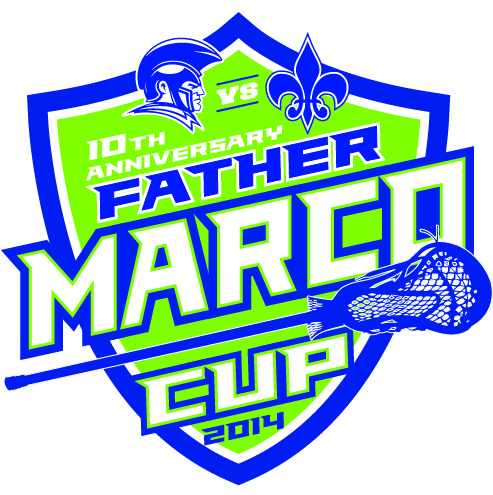 8:00am	Set Up		Grounds/Tents and Food service area9:30am	Unofficial Check in begins10:00 	Main check in tent opens                                                                                                                             BBQ lunch / Tailgate opens                                                                                                        Pretzel and Water sales begin11:00am 	Freshman Game                                                                                           Half Time Referee LAX Demonstration                                                                                                  50/50 Lax Ball Toss1:00pm	Junior Varsity Game                                                                            Half Time Referee LAX Demonstration                                                                                                  50/50 Lax Ball Toss                                                                                                                   2:30pm	(end of JV game) Intercom system-Interviews with Gait/DeBeer                                 and beneficiaries3:00pm	Varsity Game                                                                                  Half Time Referee LAX Demonstration                                                                                                  50/50 Lax Ball Toss                                                                                                                 Prep Cast Broadcast – Interviews with Gait/DeBeer and beneficiaries4:00pm	(between 3/4th period)                                                                                                                                                       		 Matthews Dickey and Loyola check presentations	4:30pm	(end of Varsity game)                                                                                                      Cystic Fibrosis check presentation                                                                          Presentation of Father Marco Cup                                                                                                                              BBQ Lunch / Tailgate closes5:30pm	Mass - SLUH Chapel   SLUH/DeSmet (all invited)6-6:30pm 	Final CleanupKey Contacts:                                                                                                                                                            SLUH   John Thomas  314 605-7220                                                                                                                             DeSmet   Mary Mosqueda 314 -283-1468  / Bridget Cafazza 314-960-7431